Nomor	: W3-A/      /HM.00/XI/2022             Padang,     November 2022 M      .	                                                                                Jumadil Awal 1444 HSifat	: Penting 	 Lamp	: -Hal	: Percepatan Penyelesaian Perkara dan  Pengiriman Berkas Perkara Banding Yth. Ketua Pengadilan AgamaSe-Wilayah Pengadilan Tinggi Agama PadangDi tempatAssalamu’alaikum Wr. Wb.Dalam usaha menerapkan azas peradilan sederhana, cepat dan biaya ringan dan memperkecil sisa perkara tahun 2022, dengan ini diinstruksikan kepada Saudara untuk:Meningkatkan penyelesaian perkara dengan cara:Menambah frekuensi persidanganMengundurkan sidang dalam waktu yang tidak terlalu lamaMengirimkan berkas perkara banding ke PTA Padang dalam waktu 30 (tiga puluh) hari paling lama.	Demikian untuk dilaksanakan, atas perhatiannya diucapkan terima  kasih.WassalamKetua,	Dr. Drs. H. Pelmizar, M.H.I.PENGADILAN TINGGI AGAMA PADANG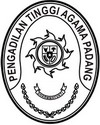 Jl. By Pass Km 24 Anak Air, Batipuh Panjang, Koto TangahTelp.(0751) 7054806 fax (0751) 40537Website: www.pta-padang.go.id Email: admin@pta-padang.go.idPADANG 25171